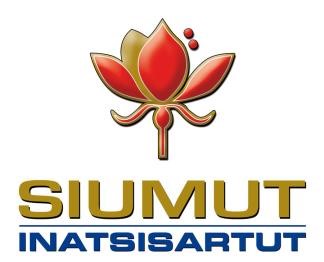   14. januar 2019I henhold til § 37 stk. 1 i Forretningsorden for Inatsisartut anmoder jeg Naalakkersuisut om at besvare følgende spørgsmål: Spørgsmål til Naalakkersuisoq: Af § 37-besvarelser fra henholdsvis 2010 og 2013 fremgår det, at ufrivilligt barnløse par kan henvises til udredning og behandling, forudsat at den pågældende kvinde er under 36 år.  Dronning Ingrids Hospital tilbyder inseminationsbehandlinger, men ikke kunstig befrugtning.  Hvis 6 inseminationsbehandlinger ikke medfører graviditet, tilbydes IVF-behandling (kunstig befrugtning) på Rigshospitalet. Sundhedsvæsenet betaler udgifterne til selve behandlingen på rigshospitalet, men ikke rejse og opholdsudgifter i forbindelse hermed. Er disse oplysninger fortsat dækkende for sundhedsvæsenets tilbud til ufrivilligt barnløse? Hvad skønner Naalakkersuisut at de årlige merudgifter vil være, hvis sundhedsvæsenet fremover skulle dække rejse- og opholdsudgifter i forbindelse med IVF-behandling (kunstig befrugtning) på Rigshospitalet? Kan Naalakkersuisut oplyse andet af relevans i forhold til betingelser og begrænsninger i adgangen til behandling for ufrivillig barnløshed? (Medlem af Inatsisartut Laura Táunâjik, Siumut) Begrundelse: Ufrivillig barnløshed kan være en meget stor belastning for et par, og det er godt, at vi er i stand til at tilbyde behandling. Jeg er imidlertid interesseret i at få oplyst, hvorvidt tilbud og betingelser i dag er de samme som for 15 år siden. Ikke mindst er jeg interesseret i, hvorvidt sundhedsvæsenet fortsat ikke dækker rejse- og opholdsudgifter i forbindelse med IVF-behandling (kunstig befrugtning) på Rigshospitalet. Det er en udgift, som reelt vil afskære mange par fra at modtage behandlingen.Jeg ønsker, at mit spørgsmål besvares indenfor 10 på hinanden følgende arbejdsdage.